Akademik Yıl: 20…/20…  Dönem: ………..YURT DIŞINDA TAKİP EDİLECEK PROGRAMIN AYRINTILARI :Öğrenci yukarıda belirtilen akademik yılda işletmede’deki staj eğitimi boyunca aşağıdaki alanlarda staj yapacaktır.Başarıldığı takdirde, yapılan staj Karabük Üniversitesi’nde aşağıdaki staj programına karşılık gelir:Yukarıdaki listede belirtilen ve yurt dışında Erasmus Staj Hareketliliği Programı kapsamında yapılacak stajın eşdeğer listede gösterilen şekilde tanınacağını (Stajın zorunlu olmadığı bölümlerde eşdeğer bir ölçek gösterilmeden tanınacağını) ve misafir olunan işletmede yapılan stajın Transkriptine ve Diploma Eki’ne işleneceğini onaylarız.Fakülte/Enstitü/MYO Erasmus Koordinatörü                     	            Dekan/Müdür            		İmza 								       İmza		Tarih 								       TarihErasmus Kurum Koordinatörü     İmza     Tarih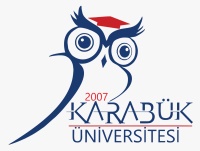 KARABÜK ÜNİVERSİTESİULUSLARARASI İLİŞKİLER KOORDİNATÖRLÜĞÜAKTS-AVRUPA KREDİ TRANSFER VE BİRİKTİRME SİSTEMİ / TANINMA BELGESİÖğrencinin adı:						Fakülte/Enstitü/MYO:Gidilen kurumun adı ve çalışma alanı:                                         Ülke:     Alan Kodu              Stajın yapıldığı alanın adı                                     AKTS Kredileri     Alan Kodu                Stajın yapıldığı alanın adı                                    AKTS Kredileri 